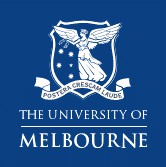 2025 Mary Lugton Postdoctoral Fellowships SchemeEndorsement DeclarationACADEMIC CONTACT’S ENDORSEMENTIn this section, the Academic Contact is asked to endorse the fellowship application and the proposed research project. Based on interactions with the applicant and the proposed research, please describe the strategic value of the research in terms of contribution to the discipline and alignment with Faculty priorities (maximum 300 words).Please note it is the Academic Contact’s responsibility to download and complete the Endorsement Declaration (with HOD/HOSsignature) and to submit it via email to  res-devschemes@unimelb.edu.au  by the application deadline.AUTHORISATION BY HEAD OF THE EMPLOYING SCHOOL/DEPARTMENT(IF RELEVANT) AUTHORISTION BY DIRECTOR (OR EQUIVALENT) OF ELIGIBLE AFFILIATED INSTITUTEThis section should only be completed by Directors (or nominee) of affiliated institutes, in cases where applicants will be employed by a University of Melbourne Department/School and based within the affiliated institute.Applicant Full NameClick or tap here to enter text.SmartyGrants ID#Click or tap here to enter text.Proposed FacultyClick or tap here to enter text.Proposed School/DepartmentClick or tap here to enter text.(If relevant) Proposed eligible affiliated research instituteClick or tap here to enter text.Relevant discipline for award (Art Conservation/Medicine)Project titleClick or tap here to enter text.✓           In signing below, I confirm that:✓           In signing below, I confirm that:✓           In signing below, I confirm that:✓           In signing below, I confirm that:✓           In signing below, I confirm that:☐I endorse this application and confirm that I will be a regular point of contact at the University of Melbourne, to either provide informal mentoring to the successful Fellow throughout their Fellowship or to nominate an appropriate mentor.I endorse this application and confirm that I will be a regular point of contact at the University of Melbourne, to either provide informal mentoring to the successful Fellow throughout their Fellowship or to nominate an appropriate mentor.I endorse this application and confirm that I will be a regular point of contact at the University of Melbourne, to either provide informal mentoring to the successful Fellow throughout their Fellowship or to nominate an appropriate mentor.I endorse this application and confirm that I will be a regular point of contact at the University of Melbourne, to either provide informal mentoring to the successful Fellow throughout their Fellowship or to nominate an appropriate mentor.Academic Contact title and full nameAcademic Contact title and full nameClick or tap here to enter text.Click or tap here to enter text.Click or tap here to enter text.School/Department/InstituteSchool/Department/InstituteClick or tap here to enter text.Click or tap here to enter text.Click or tap here to enter text.SignatureSignatureDateClick or tap here to enter a date.✓      In signing below, I confirm that (please tick all that apply):✓      In signing below, I confirm that (please tick all that apply):☐I confirm that the applicant is a member of the University, i.e. a salaried staff of the University (continuing, fixed term or casual) within the last 12 months of the application date, or a graduate who has met the requirements to graduate with a PhD from the University of Melbourne (see Guideline 3.3).☐If the applicant is successful, I understand that my Faculty/School/Department must contribute up to $25,000 in project funding.☐I agree to ensure that the candidate receives informal mentoring throughout their fellowship if successful.☐I agree that the candidate and their project align with the strategic objectives of my School/Department.☐I agree to host and support the above candidate in their application to the Mary Lugton Postdoctoral Fellowship within the general facilities in my School/Department.✓In signing at the end of this form, I (the Director or nominee of the affiliated institute) confirm that:I understand that my institute may co-contribute up to $25,000 in project funding. If you are unsure of the co-contribution arrangements, please contact your Faculty research office.I am aware that if the applicant’s application is successful, the fellow will be employed by a Department of the University of Melbourne while undertaking research at the affiliated institute. ☐I agree to host and support the above candidate in their application to the Mary Lugton Postdoctoral Fellowship within the general facilities in my institute.Head of Department or School​​Click or tap here to enter text.​  ​​Click or tap here to enter text.​  ​​Click or tap here to enter text.​  Department or School​​Click or tap here to enter text.​  ​​Click or tap here to enter text.​  ​​Click or tap here to enter text.​  Signature  Date  ​​Click or tap here to enter a date.​  Director (or nominee) of Affiliated Institute (if relevant)​​Click or tap here to enter text.​  Institute​​Click or tap here to enter text.​  